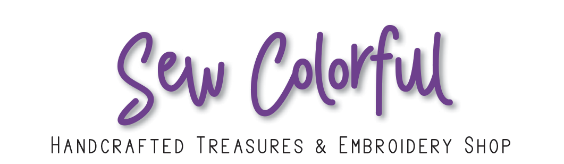 Rug Washing InstructionsMachine wash cold, delicate cycleTumble dry low, delicate cycle until damp then lay flat to finish dryingYou may use a steam iron if necessary.